14.04.2020г. «Развитие сенсорного  внимания»«Коррекция и развитие психомоторики и сенсорных процессов обучающихся с ОВЗ»Павлов Даниил 3 кл.Педагог-психолог:  Боярова Светлана Александровна.  Viber, Watsap:89233331050Время занятий:  вторник – 15.10ч.Ход занятия:-Даниил, возьми простой карандаш и пройди лабиринты, нарисуй путь карандашом.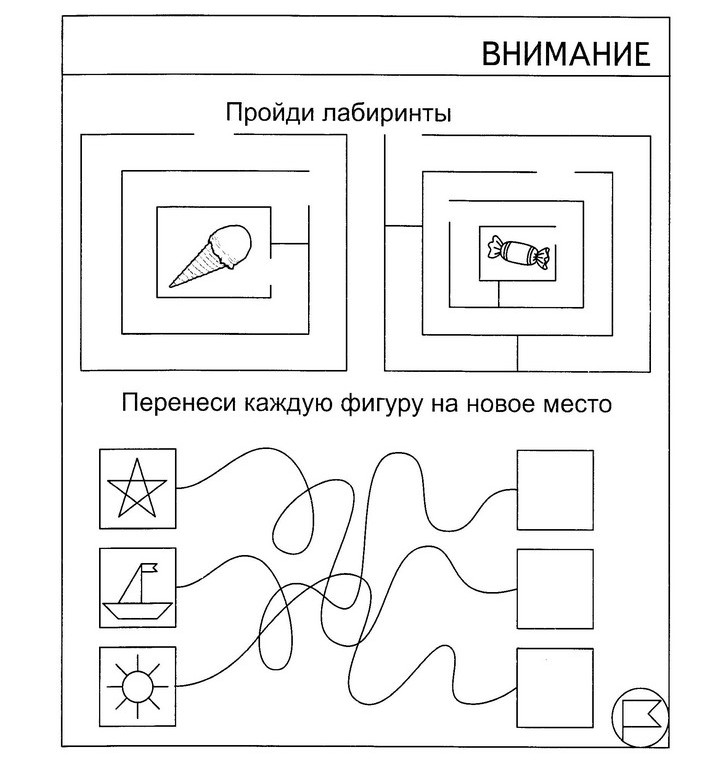 *нарисуй фигуры на новом месте